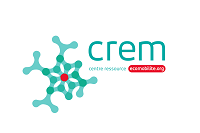 VIDEOS SUR L’ECOMOBILITEJuin 2018Vidéos sur la mobilité au sens largeTransportez-moi ! : Ecomobilité : les transports doux Vidéo de LCP Assemblée Nationale et la  MAAF avec le soutien  de l'ADEME (durée 27mn) -2013https://www.dailymotion.com/video/xyo7bzUn magazine mensuel (26') présenté par Sabine QUINDOUComment se déplacer mieux et toujours plus vite dans une urbanisation galopante ? Comment voyager, communiquer, échanger, se déplacer… tout en réduisant notre empreinte énergétique ?Le secteur des transports comme la mobilité urbaine sont plus que jamais au cœur des politiques énergétiques nationales et constituent une composante essentielle de nos économies modernes. Les futures sources d’énergie, la réduction des émissions de gaz à effet de serre et la maîtrise de la pollution urbaine représentent les défis de demain à la recherche de solutions innovantes. Documentaire basé sur l’expérience de Lyon.Une coproduction LCP / Galaxie presse.En partenariat avec la MAAF Assurances et le soutien de l’ADEMEA way we go https://vimeo.com/271589082Juin 2018 – en VO Treading the paths that millions of people take every day, this film takes an insight into one of life's great mysteries: where are we when we are between places? By exploring the urban transport in ten diverse major cities, we strip back misconceptions about the time it takes to get around, and explore the beauty, culture and life which thrives among the timetables, wheels and concrete of the various modes of transport that we use in our cities.The film was made possible by the artistry of Brad Klenk and Shane Burrell. Brad worked his magic on the sound and composed the music for the film, while Shane colour graded the film.Vidéo de  l'ADEME sur le changement de comportements https://www.youtube.com/watch?v=RAhEoxPf8f4Durée : 3 mnsSe déplacer autrement Léo Lagrange Consommation, 2008Reportage de 13 minutes sur les problèmes liées aux déplacements, les initiatives et alternatives dans la métropole lilloise.Disponible auprès de l’ADAV et du centre de documentation de la MRESThe We and IFilm de Michel Gondry Film à propos d'un groupe d'adolescents de New York  Bronx dans un bus, c'est un morceau de vie d'une population qui n'a pas accès aux transports individuels et un hommage au transport publicEn VOLes speechs de Ted - Copenhagenize (urbanisation cycliste)https://www.youtube.com/watch?v=pX8zZdLw7cs en VO sous-titré en anglaisSur les chemins de l’école http://www.allocine.fr/film/fichefilm_gen_cfilm=210112.htmlFilm.Ces enfants vivent aux quatre coins du globe mais partagent la même soif d’apprendre. Ils ont compris que seule l’instruction leur permettra d’améliorer leur vie, et c’est pour cela que chaque jour, dans des paysages incroyables, ils se lancent dans un périple à haut risque qui les conduira vers le savoir.Vidéos sur la thématique emploi et mobilitéPôle mobilité du HavreRezopouce, un exemple de court-voiturageGroupe Leader, faciliter la mobilité dans l’intérimGarage  solidaire de DenainVélo-école, l’exemple de BrestWimoovMobilité Solidaire à Colombey-les-Belles (Meurthe et Moselle) : https://www.dailymotion.com/video/x53xl9v Mobilité Solidaire est un dispositif qui vise à apporter une solution de mobilité et un lien social aux personnes du territoire n’ayant pas de moyens de locomotion ou ne pouvant plus utiliser de véhicules. Il mobilise des conducteurs bénévoles soucieux de donner de leur temps pour aider et servir leurs concitoyens et maintenir du lien social entre les habitants. 

>>> www.famillesrurales.org/cielVidéos sur les déplacements scolairesSchool bus à Rouenhttps://www.francetvinfo.fr/monde/environnement/ramassage-scolaire-le-velo-collectif-a-la-place-du-bus_1159423.html Pédibus / vélobusADEME Pays de la Loire http://www.ecomobilite.org/FTP/boiteOutilsPDES/velobus7min.mov Vidéos  sur la thématique du véloBike Vs CarsLe documentaire du cinéaste suédois dénonce l'hégémonie mortifère de l'automobile et roule pour un monde plus... vélomobile.http://www.telerama.fr/sortir/auto-va-c-lo-bobos,131160.php En VO sous titréLes Roues libreshttps://www.youtube.com/watch?v=Nshz739Rdgc France 3 Pays de la LoireFaire le choix de se déplacer en vélo, cela peut paraître anodin. Pourtant, pour certains, cela correspond à l'expression de convictions et contribue à l'équilibre social.Biking Boom – Le vélo, un style de vieRéalisation Artehttps://www.arte.tv/fr/videos/075822-001-A/biking-boom/Un voyage itinérant à la rencontre du vélo, symbole de liberté et de respect de l'environnement. Dans ce volet : tour d'horizon à Berlin, capitale officieuse des vélos de course vintage, à Londres, où les "cafés-vélos" proposent aussi des soirées speed dating et aux Pays-Bas, pays précurseur où le cycliste, pour se distinguer, se doit de travailler son look.La "petite reine" étend peu à peu son règne sur les métropoles, notamment européennes. Tour d'horizon à Berlin, capitale officieuse des vélos de course vintage et des ateliers de bricole de deux-roues, à Londres, où les "cafés-vélos" proposent aussi des soirées speed dating et aux Pays-Bas, pays précurseur où le cycliste, pour se distinguer, se doit de travailler son look.Biking Boom – La révolution en selleRéalisation Artehttps://www.arte.tv/fr/videos/075822-003-A/biking-boom/ Un voyage itinérant à la rencontre du vélo, symbole de liberté et de respect de l'environnement. Dans ce volet : comment, de la Californie à l'Iran en passant par le pavé londonien, le vélo constitue depuis les années 1990 un outil de revendication à part entière, investi du pouvoir de changer le monde, un coup de pédale après l’autre.VélotopiaFilm d’Erik Fretelhttp://www.velotopia.fr/ Why we cyclehttp://whywecycle.eu/ Sur le vélo aux Pays-BasEn VOBullit Burdenhttps://www.youtube.com/watch?v=NDAKE3zS8ZI En VOListe  de films sur WiklouListe impressionnante de vidéos sur le vélo (clips, extraits de films, …)  mais malheureusement sans résumé.http://wiklou.org/wiki/Vid%C3%A9os_et_films_sur_le_v%C3%A9loPourquoi nous cyclons ?https://www.youtube.com/watch?v=hs_aqm0j7jICulemborg, Cycling to schoolhttps://www.youtube.com/watch?v=OrQ-d2PBUtoL’arrivée le matin dans un collège des Pays-Bas. Evidemment un nombre incroyable de cyclistes !! Direct Cycle Routes in the Netherlands :https://www.youtube.com/watch?v=PJhGSxDb5wQCycling City 2018: Houtenhttps://www.youtube.com/watch?v=gFEfr7Amn6U Aménagements qui favorisent la pratique du vélo dans la ville de Houten aux Pays-BasHow the Dutch got their cycle paths"https://www.youtube.com/watch?v=XuBdf9jYj7oSous-titré en français Ville de Sceaux : Lauréat dans la catégorie Vélo. https://youtu.be/2NIG37PF3OQ?t=25sLa ville de Sceaux a été récompensée pour avoir généralisé le cédez-le-passage au feu rouge pour les cyclistes, une première en France.Copenhague, capitale mondiale du vélohttps://youtu.be/TFG2zCske8s?t=1m47sEn françaisCopenhague, capitale du Danemark, ambitionne de devenir la capitale mondiale du vélo. Quelle est sa stratégie ?Film centrés sur la vélo sous un aspect compétition sportiveMen of SteelDe Matthieu LandweerA film about the love for steel racing bicycles, portraying master frame builder Wim van der Kaaij of RIH Sport in Amsterdam and several former world champions who have ridden his bikes to victory.
78-year-old Wim van der Kaaij began his career in 1948 at the age of 12 as a gofer for the Bustraan brothers, who had been building racing bicycles since 1921 in their workshop in the old Amsterdam Jordaan neighborhood. These bikes were special: they won championships, over sixty of them. Today RIH bikes are still built following the old recipe but no more medals are won because the pros who rode them have moved on to more modern frame materials and technology, which come mainly from the Farhttps://vimeo.com/182065564 En VO